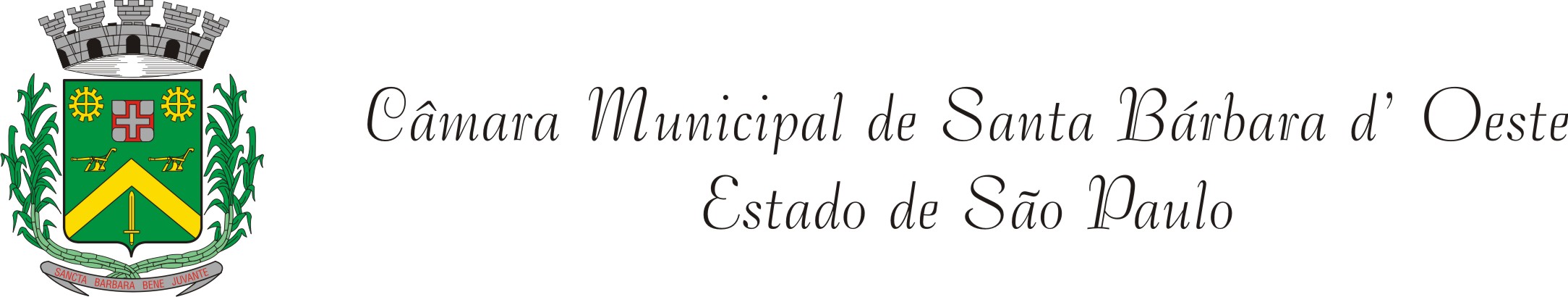 INDICAÇÃO Nº     1947      /12“Limpeza de terreno da Prefeitura Municipal situado entre as Ruas Curitiba, do Rayon e Av. São Paulo ao lado do Campo de Bocha e Academia ao Ar Livre no Bairro Cidade Nova” “INDICA ao Senhor Prefeito Municipal, na forma regimental, determinar ao setor competente que proceda a limpeza do terreno da Prefeitura situado entre as Ruas Curitiba, do Rayon e Av. São Paulo ao lado do Campo de Bocha e Academia ao Ar Livre no Bairro Cidade Nova”.Justificativa:Atendendo à solicitação de munícipes, apresento minha indicação para a limpeza de terreno da Prefeitura situado entre as Ruas Curitiba, do Rayon e Av. São Paulo ao lado do Campo de Bocha e Academia ao Ar Livre no Bairro Cidade Nova, pois o mesmo se encontra com mato alto e lixo proliferando o aparecimento de animais peçonhentos que andam invadindo as casas vizinhas.Essa solicitação tem o intuito de amenizar os problemas causados por essa situação, levando mais tranqüilidade a esses munícipes.Plenário “Dr. Tancredo Neves”, em 19 de Novembro 2012.DUCIMAR DE JESUS CARDOSO“Kadu Garçom”-Vereador-